Finance Controller:  Job Description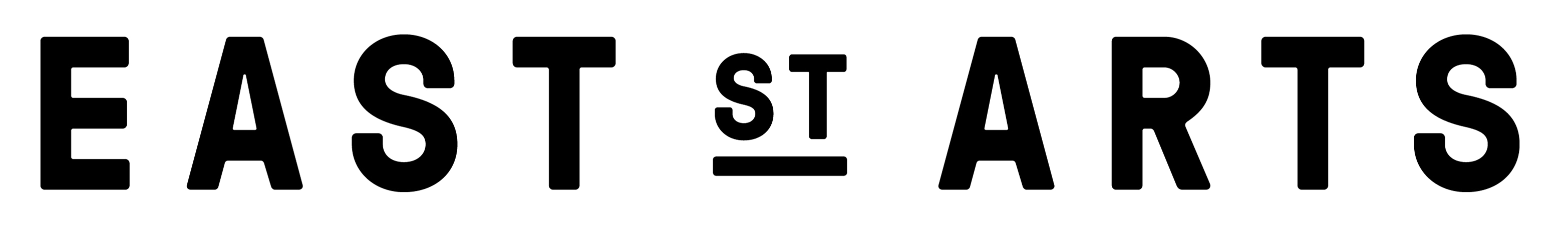 Reporting to: Artistic DirectorResponsible for: BookkeeperSalary: £33,000 pro rata Hours: 0.6Location: Patrick Studios, St Mary’s Lane, Leeds LS9 7EHBackgroundEast Street Arts is an organization, which focuses on contemporary artists. Its aims are to offer space, opportunities, services and resources to artists and those working with artists, supporting the development of a strong visual arts infrastructure locally and nationally. East Street Arts is a company limited by guarantee (Company No 35986120 and is a registered charity no 1077401).Job SummaryThis is a senior position within the company, working directly with and reporting to the three Directors.To lead and manage all aspects of the company’s financial operations, to take strategic responsibility including developing and improving systems and processes to ensure efficient financial transactions, and to work with the Directors in business planning and modelling.Key dutiesOperationsProducing accurate financial reports to specific deadlinesManaging the company’s financial accounting, monitoring and reporting systemsWorking with managers on budgets and cost areasManage utilities, leases and services for all propertiesOverseeing annual auditLine managing Finance AdministratorManaging contracts and related policies including recycling, waste and insuranceWorking with the Directors to manage relationships with core and project fundersDeveloping and managing mechanisms that minimise risk and debt  Establishing good working relationships with auditors, bankers, property managers etc.Overseeing staff pensionsStrategy and systemsManaging and developing systems for recording and tracking budgetsDeveloping monthly, quarterly and annual reportsMonitoring and interpreting cash flows and predicting future trends Developing and managing the Board of Trustees’ financial sub groupConducting reviews and evaluations for cost-reducing opportunitiesBusiness planningWorking closely with the Directors to formulate strategic and long-term business plans Researching and reporting on factors influencing business performanceOverseeing capital accountsDeveloping and managing reserve policy and operationAnalysing external data and change and advising accordinglyKeeping abreast of changes in financial regulations and legislationResponsibilities of all staff membersTo take an active part in communicating and co-operating with other staff and departmentsTo follow guidelines, procedures and policies provided by the company in relation to financial management and personnel recordsTo work in accordance with the Equal Opportunities policy of East Street ArtsTo be aware of, and comply with, rules and legislation pertaining to Health and Safety at workThe company reserves the right to vary or amend the duties and responsibilities of the post holder at any time according to the needs of the company.